ПЛАН проведения ОЧНЫХ СЕМИНАРОВ на 2022 годЦОКМШКвInstagram
 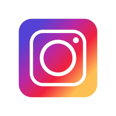 moscowcleaningschoolМаксимальное количество участников очных семинаров  - 18 человек. Всем слушателям мы выдаем раздаточный материал и Свидетельство о прохождении обучения.ЗАПРОСЫ НА УЧАСТИЕ просим направлять по эл.почте:mshk.info@gmail.comНа вопросы по поводу содержания занятий готовы ответить по телефону: +7 985 233 26 99ДатаТема занятияПрограмма занятияАвтор курса, ведущий занятияСтоимость участияАДРЕС ПРОВЕДЕНИЯ09 февраля 2022Среда11:00 – 18:00Механизация в клинингеКлассы и типы машин и механизмов. Вакуумные и вакуумно-распылительные машины. Машины для мойки поверхностей.Механизмы для удаления сухих загрязнений. Высокое давление в машинах для уборки. Роботы и роботизированные системы. Принцип выбора техники под конкретные задачи.Николай Володин4 500 руб.Москва,ул. Давыдковская, дом 3 правый подъезд от центрального входа,2 этажУчебный класс №118-19 февраля 2022Пятница-Суббота10:00 – 18:00Контрактный клининг для руководителей и предпринимателейКомплексные задачи профессиональной уборки Характеристика отрасли в текущем периодеОсновные сегменты потребителей клининговых услуг и их особенностиОрганизационная структура клининговой компании, функционал отделовГосударственные стандарты. Нормативная база отраслиТехнологические группы клининговых услуг Базовые составляющие технологического процесса механической и химической очистки поверхностей Группы оборудования. Критерии рационального выбораГруппы моющих средств. Критерии рационального выбораБизнес-процесс оказания услуги ежедневной комплексной уборки объектаОценка объекта ежедневного комплексного обслуживания Принципы составления технологической карты уборкиОптимизация трудоемкости уборочных процедур за счет современных технологийВера Глебовская12 000 руб.Москва,ул. Давыдковская, дом 3 правый подъезд от центрального входа,2 этажУчебный класс №111 марта 2022Пятница10:00 – 18:00Организация работы службы уборки объекта В2ВПредварительное изучение (экспертиза) объекта.Данные, необходимые для расчета стоимости объекта.Организационный план объекта. Расчет количества персонала.Подбор необходимого инвентаря и оборудования.Расчет количества химических средств.Графики выполнения работ на объекте.Субподрядные организации.Взаимодействие с ОАТИ и муниципальными службами.Разработка технологических карт (инструкций по рабочему месту).Персонал. Обучение на рабочем местеУправленческий циклОсновы запуска объекта..Заказ, учет, хранение, выдача и списание материальных ценностей.Методы контроля, в т.ч. инструментальныеСтадии контроляЧек-листРазработка мероприятий по улучшению качестваНиколай ВолодинДирк РудцокВера Глебовская4 500 руб.Москва,ул. Давыдковская, дом 3 правый подъезд от центрального входа,2 этажУчебный класс №120 апреля 2022Среда11:00 – 18:00Основы химических знанийФакторы, влияющие на загрязнения при уборке. Круг Зиннера.Ингредиенты химических средств для профессиональной уборки.Вода и ее значение для уборки.Поверхностно-активные вещества, свойства ПАВ. Моющее действие.Пена.Что такое рН? Значение рН.Кислоты. Воздействие кислот на загрязнения и материалы поверхностей.Щелочи. Воздействие щелочей на загрязнения и материалы поверхностей.Дезинфицирующие средства.Воски и полимеры.Вспомогательные вещества.Средства для уборки и ухода.ДозированиеФакторы, влияющие на выбор средства Николай Володин4500 руб.Москва,ул. Давыдковская, дом 3 правый подъезд от центрального входа,2 этажУчебный класс №118-20 мая 2022Среда - пятница10:00 – 18:00Основы материаловедения для профессионалов уборки: свойства материалов поверхностей;правила очистки и уходаМатериалы и их свойства, правила очистки и ухода:Природный камень.Искусственный камень.Керамические материалы.Древесные материалы.Синтетические и искусственные материалы.Стекло и материалы из минеральных расплавов.Металлы и сплавы.Отделочные материалыТекстильные материалы.Николай Володин15 000 руб.Москва,ул. Давыдковская, дом 3 правый подъезд от центрального входа,2 этажУчебный класс №122 июня  2022Среда10:00 – 18:00Методы и процессы ручной уборкиСухая уборкаПодметание щетками.Подметание мопами.Обеспыливание стен и потолков.Обеспыливание решетчатых конструкций.Удаление пыли с деталей интерьеров.Удаление пыли с высоко расположенных горизонтальных поверхностей.Удаление пыли с трубопроводов и лопастей потолочных вентиляторов.Удаление пыли с оргтехники и мебели.Влажная уборкаВлажная уборка пола мопами.Влажная уборка пола одноразовыми салфетками.Влажная уборка с помощью сорбирующих материалов (стружка, опилки, спонжи). Мокрая уборкаМокрая уборка пола с использованием одноведерной тележки.Мокрая уборка пола с использованием двухведерной тележки.Одношаговый и двухшаговый методы уборки.Безведерные технологии: распылительный метод.Безведерные технологии: с подачей воды из емкости.Безведерные технологии: метод подготовленных мопов.Уборка тряпками.Удаление сильно сцепленных с поверхностью загрязнений. Скребки и пады.Уборка корпусной мебели, оргтехники, осветительных приборовУдаление загрязнений с корпусной мебели.Очистка мягкой мебели.Удаление загрязнений с оргтехники.Удаление загрязнений с осветительных приборов.Очистка изделий из хрусталя.Очистка металлических поверхностей.Методы очистки поверхностей из нержавеющей стали.Методы очистки поверхностей из меди и медных сплавов.Методы очистки поверхностей из хрома, никеля, алюминия, цинка.Методы очистки поверхностей из серебра и позолоченных поверхностей.Мойка стеклянных поверхностей.Методы мойки прямоугольных окон, витрин.Методы мойки окон различной конфигурации.Методы мойки витражей.Методы мойки стеклоблоков и стеклопрофилита.Методы очистки тонированного стекла.Николай Володин4500 руб.г. МоскваАдрес будет уточнен за 2 недели до начала занятия9-10 сентября  2022Пятница-Суббота10:00 – 18:00Современные технологии защитной обработки покрытий пола и интерьеровПостановка задачи защитной обработки покрытия пола или других поверхностей интерьера;Экспертиза обрабатываемого материала и анализ реалистичности достижения поставленной задачи;Обзор современных методов защитной обработки  и принципы выбора из них оптимального  для поверхностей из ПВХ, резины, керамической плитки, цементной плитки, природного камня, бетона, дерева, поверхностей из металлов, стекла, текстиля.Вера ГлебовскаяНиколай Володин12 000 руб.г. МоскваАдрес будет уточнен за 2 недели до начала занятия14-15 октября 2022Пятница-Суббота10:00 – 18:00Контрактный клининг для руководителей и предпринимателейКомплексные задачи профессиональной уборки Характеристика отрасли в текущем периодеОсновные сегменты потребителей клининговых услуг и их особенностиОрганизационная структура клининговой компании, функционал отделовГосударственные стандарты. Нормативная база отраслиТехнологические группы клининговых услуг Базовые составляющие технологического процесса механической и химической очистки поверхностей Группы оборудования, необходимые профессиональной клининговой компании. Критерии рационального выбораГруппы моющих средств, используемые профессиональной клининговой компании. Критерии рационального выбораБизнес-процесс оказания услуги ежедневной комплексной уборки объектаОценка объекта ежедневного комплексного обслуживания Принципы составления технологической карты уборкиОптимизация трудоемкости уборочных процедур за счет современных технологийВера Глебовская12 000 руб.Москва,ул. Давыдковская, дом 3 правый подъезд от центрального входа,2 этажУчебный класс №1